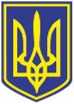 УКРАЇНАЧОРНОМОРСЬКИЙ МІСЬКИЙ ГОЛОВАР О З П О Р Я Д Ж Е Н Н Я     15.09.2023                                                               231        Відповідно  до поданих заяв міському  голові  від  жителів громади  про надання матеріальної допомоги на лікування, згідно з п.3.5 р. ІІІ заходів Міської цільової програми соціального захисту та надання соціальних послуг населенню Чорноморської територіальної  громади  на 2021-2025  роки, затвердженої  рішенням  Чорноморської міської  ради Одеського району Одеської області від 24.12.2020  № 16-VIII (зі змінами та доповненнями),  враховуючи рекомендації засідання міської координаційної ради з питань соціального захисту громадян Чорноморської міської територіальної громади, що опинилися у скрутному матеріальному становищі та потребують допомоги, протокол від 13.09.2023 № 17, керуючись ст. ст. 42, 64 Закону України  " Про місцеве самоврядування в Україні ", Надати одноразову матеріальну  допомогу з коштів бюджету Чорноморської міської територіальної громади, передбачених  на  соціальний  захист  населення: Всього 317000 грн
        2. Фінансовому управлінню Чорноморської міської ради Одеського району Одеської області (Ольга Яковенко) перерахувати управлінню соціальної політики Чорноморської міської ради Одеського району Одеської області матеріальну допомогу в сумі 317000 грн, з урахуванням поштового збору, за рахунок коштів бюджету Чорноморської міської територіальної громади, передбачених на соціальний захист населення.        3. Управлінню соціальної політики Чорноморської міської ради Одеського району Одеської області (Тетяна Прищепа)  виплатити вказані суми громадянам.        4. Контроль    за    виконанням    даного    розпорядження    покласти на заступника міського голови Наталю Яволову.            Виконуючий обов’язки міського голови                                                Руслан САЇНЧУК Про надання матеріальної допомоги  -Антіповій Олені Миколаївні5 000грн-Антоновій Валентині Данилівні5 000грн-Антонюк Глафірі Тимофіївні 5 000грн -Бондаренку Петру Никифоровичу5 000грн-Бондаруку Володимиру Михайловичу5 000грн-Бугайчуку Василю Миколайовичу5 000грн-Варцабі Василю Миколайовичу15 000грн-Вахновській Світлані Олександрівні10 000грн-Губар Надії Степанівні5 000грн-Дейнезі Любові Матвіївні 5 000грн-Дяченко Ользі Володимирівні5 000грн-Жезняк Ользі Станіславівні19 000грн-Ігнатову Івану Михайловичу1 500грн-Казаковій Любові Іванівні 5 000грн-Кремінській Тетяні Анатоліївні5 000грн-Лелик Валентині Михайлівні1 500грн-Лукашовій Аллі Архипівні3 000грн-Мазур Вікторії Миколаївні3 000грн-Малиновському Володимиру Миколайовичу5 000грн-Манухіну Валерію Васильовичу5 000грн-Мельнику Миколі Миколайовичу5 000грн-Михайлюк Ніні Євгенівні7 000грн-Морозюку Юрію Романовичу7 000грн-Наумовичу Петру Федоровичу3 000грн-Недошивіній Ірині Юріївні3 000грн-Носаль Марині Олександрівні5 000грн-Олійник Ніні Василівні 1 500грн-Пастушок Миколі Вячеславовичу5 000грн-Пеліну Петру Агаповичу7 000грн-Перовій Лідії Степанівні 1 500грн-Полуяновій Галині Аркадіївні5 000грн-Полякевичу Костянтину Павловичу7 000грн-Понамарьовой Ользі Дмитрівні3 000грн-Рибак Тетяні Карпівні5 000грн-Рисел'є Олександру Володимировичу8 000грн-Родіній Єві Григорівні5 000грн-Солоновій Олені Вячеславівні8 000грн-Соповій Вікторії Володимирівні5 000грн-Столожан Юрію Миколайовичу1 500грн-Сухорослову Євгену Миколайовичу10 000грн-Татарчук Ларисі Миколаївні19 000грн-Ткач Тетяні Миколаївні.5 000грн-Томчевській Лідії Кіндратівні8 000грн-Трофименко Альбіні Іванівні 1 500грн-Фордуй Ніні Миколаївні5 000грн-Фуріковій Марії Семенівні1 500грн-Хачатурянц Тамарі Юхимівні 5 000грн-Цуркан Лілії Георгіївні5 000грн-Цуркан Любові Степанівні10 000грн-Чернецькому Вячеславу Сигізмундовичу5 000грн-Черновій Валентині Григорівні5 000грн-Шапарєвій Марині Валентинівні10 000грн-Шевченку Віталію Степановичу7 000грн-Шубіній Людмилі Борисівні5 000грн-Щербаковій Людмилі Матвіївні3 000грн-Яцинюку Миколі Володимировичу1 500грн